Jump Rope Skills ChecklistChallenge yourself at a skill of your choice. When you complete a skill level, color in the heart and move to the next “Level”. Once you have completed all the levels, get partner’s initials and  move to another “Skill”. You may only go on to the next “Class” after teacher approval. SkillLevel 1  3 no missesLevel 2Jumps x your ageLevel 320no missesPartner’sInitialsBronze ClassBronze ClassBronze ClassBronze ClassBronze ClassSide Swings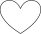 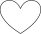 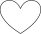 Single Bounce(Basic Jump)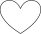 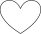 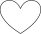 Double Bounce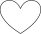 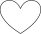 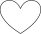 Double Swing-Jump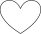 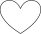 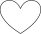 Backwards Jump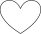 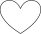 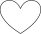 One Foot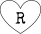 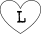 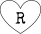 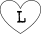 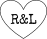 Jack Jump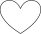 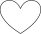 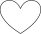 SkillLevel 1  3 no missesLevel 2Jumps x your ageLevel 320no missesPartnerInitialsSilver ClassSilver ClassSilver ClassSilver ClassSilver ClassSkier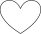 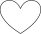 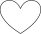 Bell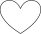 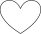 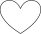 Twister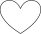 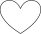 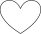 Jogger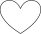 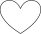 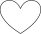 Heel touch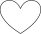 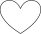 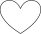 SingleSwing-Jump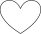 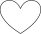 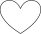 Gold ClassGold ClassGold ClassGold ClassGold ClassSwing Kick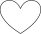 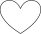 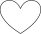 Rocker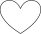 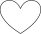 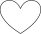 Cross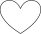 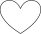 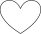 Double Under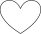 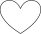 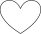 Full Twist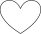 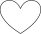 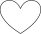 Platinum ClassPlatinum ClassPlatinum ClassPlatinum ClassPlatinum ClassSkillPartnerInitialsPartnerInitialsPartnerInitialsQRCodeLil Skipper Routine4 x One foot4 x Jack Jumps4 x Skier 4 x Bell4 x Full Twist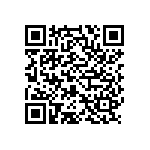 Your Own5 different skills20 total Jumps